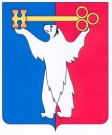 	АДМИНИСТРАЦИЯ ГОРОДА НОРИЛЬСКА КРАСНОЯРСКОГО КРАЯРАСПОРЯЖЕНИЕ 22.09.2017	  г. Норильск                                                 № 5304О внесении изменений в отдельные правовые акты Администрации города НорильскаВ связи с необходимостью приведения нормативных правовых актов органов местного самоуправления муниципального образования город Норильск в соответствие с Уставом муниципального образования город Норильск,1. Внести в Положение о координационном совете по сопровождению выпускников организаций для детей-сирот и детей, оставшихся без попечения родителей, утвержденное распоряжением Администрации города Норильска от 15.05.2015 № 2925 (далее – Положение о координационном совете), следующее изменение: 1.1. В пункте 1.3 Положения о координационном совете слова «Руководителем Администрации» заменить словом «Главой».2. Внести в состав координационного совета по сопровождению выпускников организаций для детей-сирот и детей, оставшихся без попечения родителей, утвержденный распоряжением Администрации города Норильска от 15.05.2015 № 2925 (далее – Координационный совет), следующее изменение:2.1. В наименовании должности председателя Координационного совета слова «Руководителя Администрации» заменить словом «Главы».3. Внести в Положение об отделе опеки и попечительства над несовершеннолетними Администрации города Норильска, утвержденное распоряжением Администрации города Норильска от 20.08.2015 № 4611 (далее – Положение об отделе), следующие изменения: 3.1. По всему тексту Положения об отделе слова «Руководитель Администрации» в соответствующих падежах заменить словом «Глава» в соответствующих падежах.4. Внести в Положение о комиссии по организации проведения проверок сохранности жилых помещений, нанимателями или членами семей нанимателей по договорам социального найма либо собственниками которых являются дети-сироты и дети, оставшиеся без попечения родителей, утвержденное распоряжением Администрации города Норильска от 10.05.2017 № 2363 (далее – Положение о комиссии), следующие изменения:4.1. В пунктах 3.1, 4.1, 4.2 Положения о комиссии слова «Руководителем Администрации» заменить словом «Главой».5. Опубликовать настоящее распоряжение в газете «Заполярная правда» и разместить на официальном сайте муниципального образования город Норильск.Глава города Норильска 							              Р.В. Ахметчин